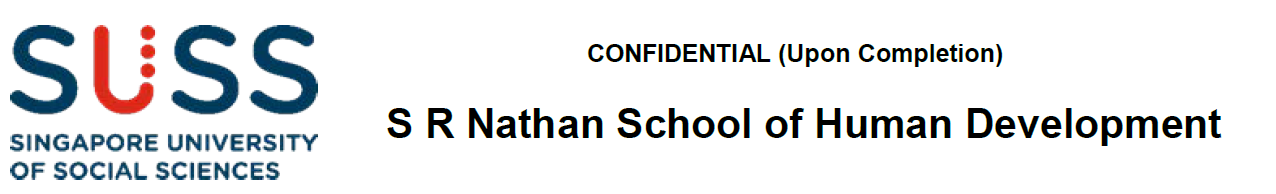 PERSONAL INFORMATIONWORK EXPERIENCE 
List all previous and current employment in chronological order. Include part-time sport-related work that can be substantiated with supporting evidence.EDUCATION 
List all qualifications in chronological order.COMPETITIVE SPORTS EXPERIENCE
List all relevant competitive sports experiences and achievements in chronological order.NameContact numberAddressEmailPeriod(From – To)Job TitleOrganisationJob Description(Brief description of key responsibilities and achievements)Period(From – To)Job TitleOrganisationJob Description(Brief description of key responsibilities and achievements)QualificationsYear AttainedHighlights(e.g., CGPA, awards, honours, sport-related or physical education qualifications)QualificationsYear AttainedHighlights(e.g., CGPA, awards, honours, sport-related or physical education qualifications)QualificationsYear AttainedHighlights(e.g., CGPA, awards, honours, sport-related or physical education qualifications)SportDates(From – To)Level of Competition(e.g., represented school, club or Singapore; name of competition)AchievementsSportDates(From – To)Level of Competition(e.g., represented school, club or Singapore; name of competition)Achievement